豫药会〔2020〕17号关于下发“河南省药学会医院药师处方审核技能提升培训班(第二期)招生简章”的通知各有关单位：依据《医疗机构处方审核规范》（国卫办医发〔2018〕14号）和《关于进一步做好全省医疗机构处方审核工作的通知》（豫卫医函〔2018〕157号）的文件精神，为持续推进河南省药学会医院药师处方审核技能提升培训工作，有效提高我省医院药师处方审核技能，在河南省卫生健康委员会的大力支持下，河南省药学会医院药师处方审核技能提升培训班（第二期）定于2020年7月在郑州市举办。本次培训班由河南省药学会主办，河南省药学会科普专业委员会、河南省人民医院药学部承办。现将“河南省药学会医院药师处方审核技能提升培训班（第二期）招生简章”发给大家。请按照要求积极组织医院药师报名。河南省药学会医院药师处方审核技能提升培训班(第二期)招生简章2020年5月15日依据《中华人民共和国药品管理法》《处方管理办法》等法律法规，结合国家先后出台的《关于加强药事管理转变药学服务模式的通知》（国卫办医发〔2017〕26号）《医疗机构处方审核规范》（国卫办医发〔2018〕14号）《关于加快药学服务高质量发展的意见》（国卫医发〔2018〕45号 ）《关于印发加强医疗机构药事管理促进合理用药的意见的通知》（国卫医发〔2020〕2号）等文件精神，为有效提高我省医院药师处方审核技能和医院合理用药水平，满足药师技术提升转型的需求，河南省药学会于2019年7月举办了第一期医院药师处方审核技能提升培训班，取得了较好的成效，应我省医院药事服务和广大审方药师的需求，河南省药学会拟定于2020年7月在郑州举办“河南省药学会医院药师处方审核技能提升培训班（第二期）”。现将具体招生事宜通知如下：一、培训目的通过处方审核技能培训，使医疗机构一线药师掌握处方审核的重要要素，提高审方技能，发现存在或潜在的用药问题；搭建河南省内药师学习交流平台，分享药师在审方过程中的经验及常见问题，补充药师审方所必须掌握的临床知识，培养临床思维，提高药师的药学服务水平和临床实践技能；鼓励更多药师参与到药师审方、合理用药监控队伍中来，发挥药师专业化技术服务作用，保障患者的用药安全。二、招生条件（一）招生区域。本期培训班面向全省医疗机构的在岗药师招生，优先录取医疗机构推荐的骨干人员。（二）学员条件。各级医疗机构具有药师以上资格的审方药师、调剂药师、临床药师、药剂科负责人等，限额80人。三、培训内容及形式本期培训班采取理论学习（参见附件1）、实地参观、在线处方点评及案例上传相结合的方式进行。四、培训时间及地点（一）时间。理论培训及实地参观时间为2020年7月，在线处方点评及案例上传时间待定。（二）地点。河南省人民医院教学培训中心（金水区黄河路经二路交叉口向东100米路南）。五、报名方式填写河南省药学会医院药师处方审核技能提升培训班（第二期）报名表（参见附件2），请于2020年6月10日前发至邮箱sryyxb@163.com。报名人员经资格审核后，择优录取，将于2020年6月15日前通知到本人。六、培训费用及缴费方式每位学员需要缴纳学费1000元/人（不含交通、食宿费）。任意选择以下一种缴费方式缴费，缴费时请在汇款或转账备注中注明：医院名称+学员姓名；河南省药学会统一开具收费定额发票，凭身份证领取。（一）银行转账户  名：河南省药学会，开户行：交通银行郑州优胜南路支行，帐  号：411062200018000038640（二）支付宝转账七、联系方式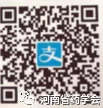 联系人：齐艳霞（13592685519）  赵成龙（18237102275）邮  箱：sryyxb@163.com    附件：1.河南省药学会医院药师处方审核技能提升培训班(第二期)理论培训内容2.河南省药学会医院药师处方审核技能提升培训班（第二期）报名表          2020年5月15日      附件1    河南省药学会医院药师处方审核技能提升培训班（第二期）理论培训内容附件2     河南省药学会医院药师处方审核技能提升培训班  （第二期）报名表 填表日期：  2020年   月   日邮  箱：sryyxb@163.com序号内容讲者讲者1处方前置审核与合理用药浙江大学第一医院卢晓阳2处方审核基本要素及相关法规文件河南省人民医院张  伟3搭建药师培训平台，助力药师专业技能提升深圳大学第一附属医院李澎灏4处方前置审核经验分享河南省人民医院方凤琴5高警示药品处方审核要点四川大学华西第二医院林芸竹6心血管药物处方审核要点郑州大学一附院汤  姝7中成药处方审核要点河南中医药大学一附院李春晓8抗菌药物处方审核要点河南省人民医院柴东燕9抗肿瘤药物处方审核要点河南省肿瘤医院杜  娟10超说明书用药处方审核要点河南省人民医院赵淑娟11妊娠哺乳期药物处方审核要点河南省人民医院刘银萍12神经系统药物处方审核要点河南省人民医院洪雪姣13儿科药物处方审核要点河南省人民医院贾海盼14基于处方前置审核的医保用药精细化管理河南省人民医院王  丽15门诊处方审核常见问题河南省人民医院付中华16住院医嘱审核常见问题河南省人民医院赵成龙姓名性别出生年月专业职称一寸彩照一寸彩照身份证工作年限政治面貌一寸彩照一寸彩照手机电话邮箱一寸彩照一寸彩照选送单位单位所在城市单位所在城市一寸彩照一寸彩照通讯地址及邮编科室主任及联系方式科室主任及联系方式医院级别A.三级医院   B.二级医院   C.其他A.三级医院   B.二级医院   C.其他A.三级医院   B.二级医院   C.其他A.三级医院   B.二级医院   C.其他A.三级医院   B.二级医院   C.其他本人之前是否参加过培训本人之前是否参加过培训本人之前是否参加过培训是   否现岗位A.门诊药房  B.住院药房  C.静脉配置 D. 药库 E. 审方药师 F. 其他A.门诊药房  B.住院药房  C.静脉配置 D. 药库 E. 审方药师 F. 其他A.门诊药房  B.住院药房  C.静脉配置 D. 药库 E. 审方药师 F. 其他A.门诊药房  B.住院药房  C.静脉配置 D. 药库 E. 审方药师 F. 其他A.门诊药房  B.住院药房  C.静脉配置 D. 药库 E. 审方药师 F. 其他A.门诊药房  B.住院药房  C.静脉配置 D. 药库 E. 审方药师 F. 其他A.门诊药房  B.住院药房  C.静脉配置 D. 药库 E. 审方药师 F. 其他A.门诊药房  B.住院药房  C.静脉配置 D. 药库 E. 审方药师 F. 其他A.门诊药房  B.住院药房  C.静脉配置 D. 药库 E. 审方药师 F. 其他最后学历、学校、专业最后学历、学校、专业工作简历（起至年月）工作简历（起至年月）从事处方审核工作实践情况从事处方审核工作实践情况已发表的论文、著作及科研情况已发表的论文、著作及科研情况选送单位（医院）意见：签名（盖章）：年     月     日选送单位（医院）意见：签名（盖章）：年     月     日选送单位（医院）意见：签名（盖章）：年     月     日选送单位（医院）意见：签名（盖章）：年     月     日选送单位（医院）意见：签名（盖章）：年     月     日选送单位（医院）意见：签名（盖章）：年     月     日培训班录取意见：签名（盖章）：河南省药学会年     月     日培训班录取意见：签名（盖章）：河南省药学会年     月     日培训班录取意见：签名（盖章）：河南省药学会年     月     日培训班录取意见：签名（盖章）：河南省药学会年     月     日河南省药学会                     2020年5月15日印发                               　